SUPPLEMENTARY MATERIALHealth inequalities in heart failure; national trends in outcomes by place of diagnosis, gender and socioeconomic status: 1998-2017Lawson CA, Zaccardi F, Squire I, Ling S, Davies M, Lam C, Mamas M, Khunti K, Kadam UTSupplementary FiguresS1   Flow chart of the patient selection process S2 Proportion of HF patients diagnosed in the community or hospital by calendar year 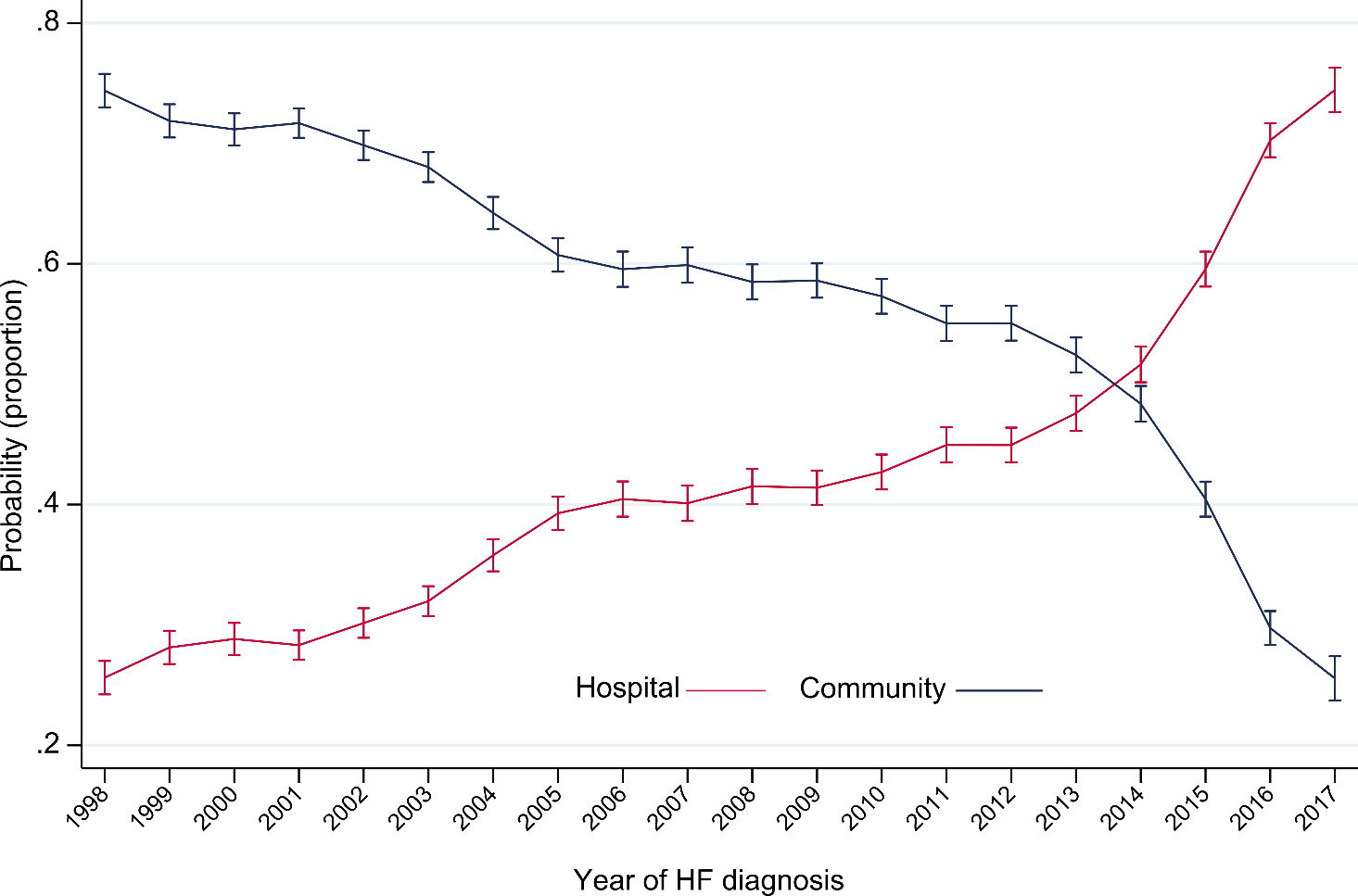 S3 Predicted overall survival by population group  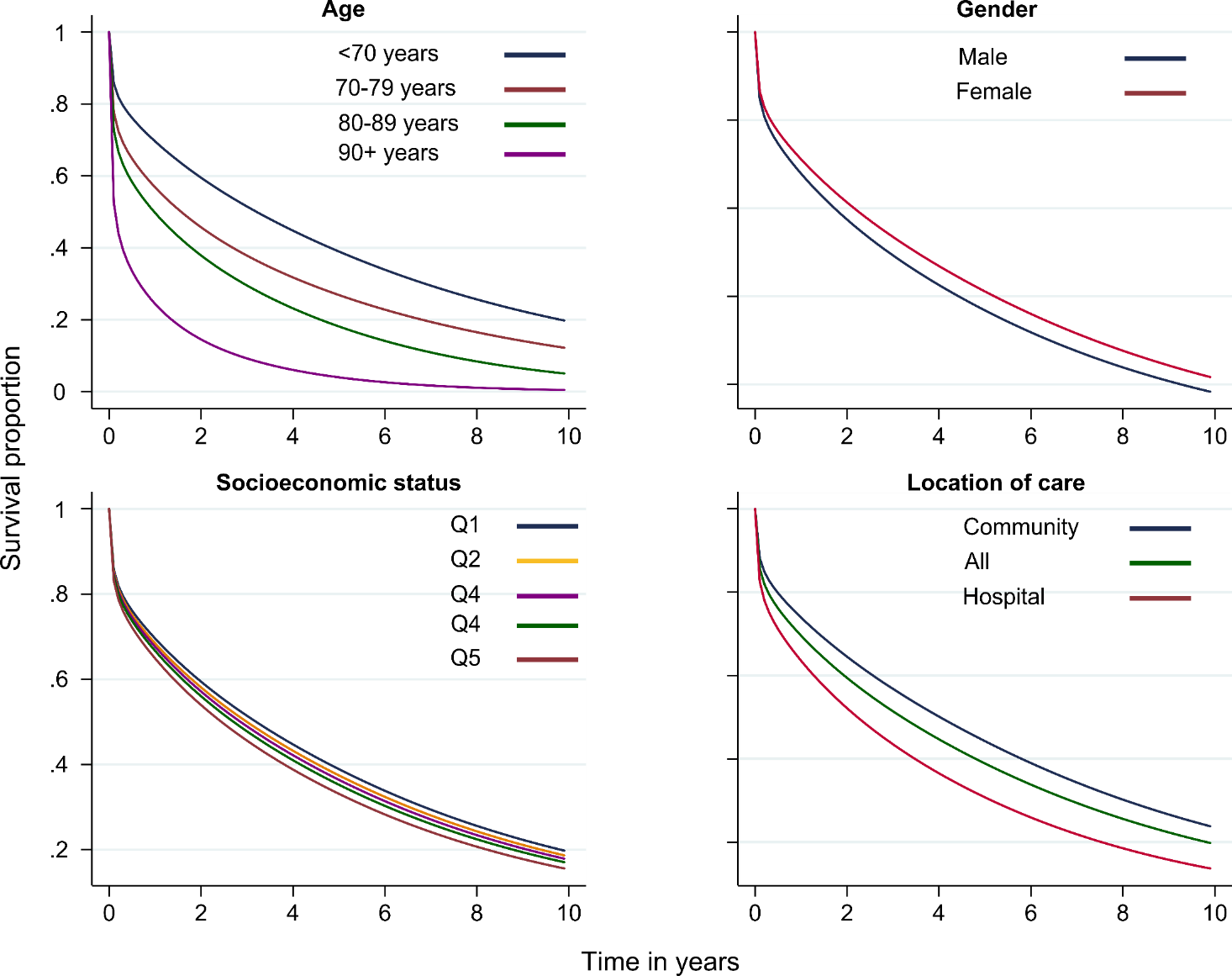 Age-standardised survival curves plotted against time in years following HF diagnosiS4 Cumulative incidence of death by cause and population group  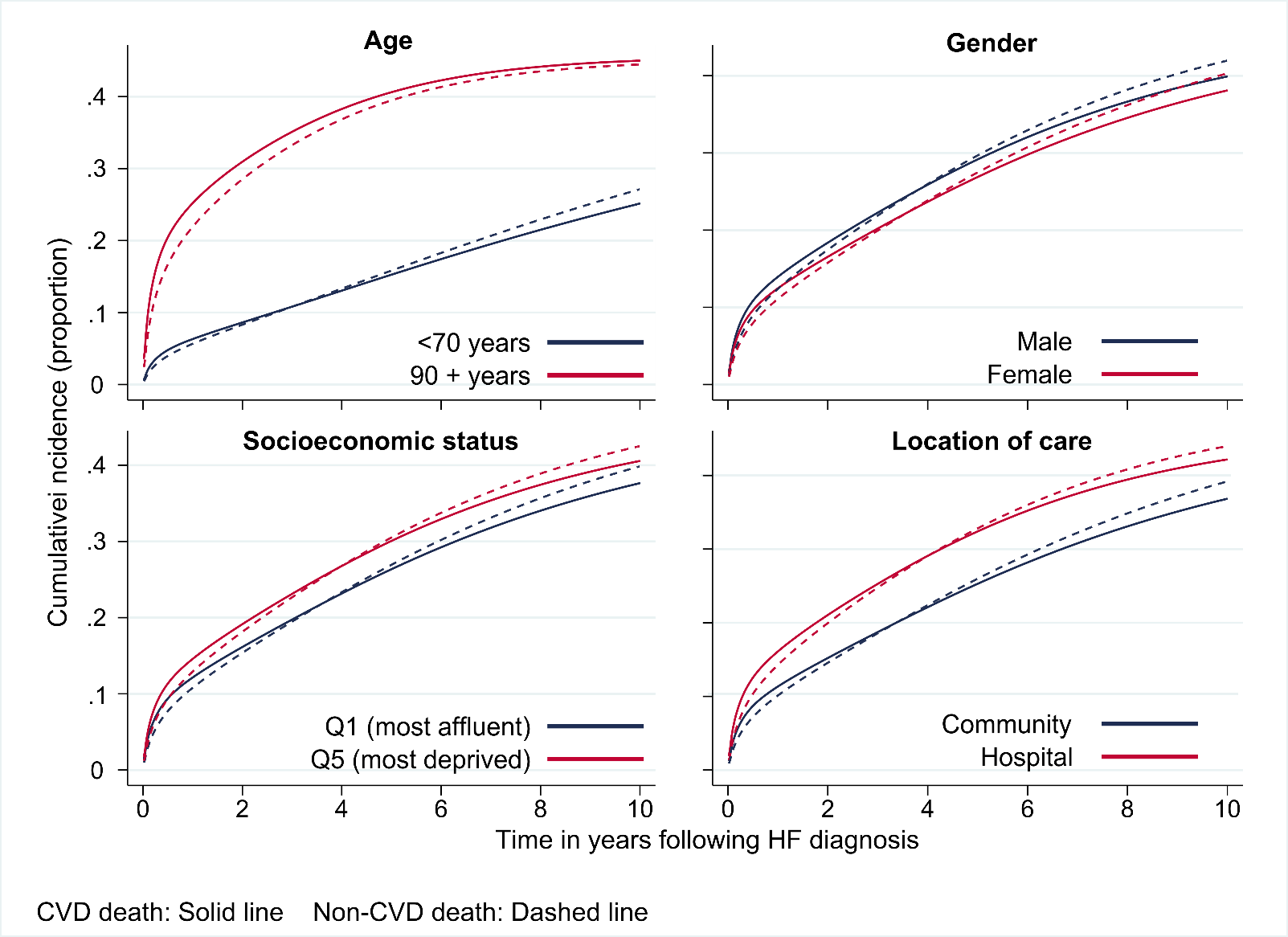 Cumulative incidence curves predicted at mean population age (78 years). Supplementary TablesS1   Heart failure selection CPRD code setS1   Heart failure selection CPRD code setS1   Heart failure selection CPRD code setMedcodeRead codeRead term2062G58..00Heart failure1223G58..11Cardiac failure398G580.00Congestive heart failure2906G580.11Congestive cardiac failure10079G580.12Right heart failure10154G580.13Right ventricular failure9524G580.14Biventricular failure23707G580000Acute congestive heart failure32671G580100Chronic congestive heart failure27884G580200Decompensated cardiac failure11424G580300Compensated cardiac failure94870G580400Congestive heart failure due to valvular disease884G581.00Left ventricular failure23481G581.11Asthma - cardiac43618G581.12Pulmonary oedema - acute5942G581.13Impaired left ventricular function5255G581000Acute left ventricular failure27964G582.00Acute heart failure101138G583.00Heart failure with normal ejection fraction101137G583.11HFNEF - heart failure with normal ejection fraction106897G583.12Heart failure with preserved ejection fraction104275G584.00Right ventricular failure4024G58z.00Heart failure NOS12590G58z.11Weak heart17278G58z.12Cardiac failure NOS99131O1..00Heart failure confirmed22262G1yz100Rheumatic left ventricular failure21837G232.00Hypertensive heart&renal dis wth (congestive) heart failureS2   Heart failure selection ICD code setS2   Heart failure selection ICD code setICD-10 CodeICD-10 termI50       Heart failure150.0Congestive heart failureI50.1    Left ventricular failureI50.9    Heart failure, unspecifiedI11.0 Hypertensive heart disease with (congestive) heart failureI13.2Hypertensive heart and renal disease with both (congestive) heart failure and renal failureI13.0Hypertensive heart and renal disease with (congestive) heart failureS3 Missing dataS3 Missing dataCharacteristicsMissing (%)Age -Gender-Socioeconomic status0.2Prescribed drugs17.5Comorbidities-Smoking5.9Alcohol14.1BMI (kg/m2)14.7Systolic BP (mm/Hg)2.6Cholesterol (mmol/L)32.9Haemoglobin (g/dL)24.7eGFR (ml/min/m2)23.3BMI, body mass index; BP, blood pressure; eGFR, estimated glomerular filtration rateBMI, body mass index; BP, blood pressure; eGFR, estimated glomerular filtration rateBMI, body mass index; BP, blood pressure; eGFR, estimated glomerular filtration rateS4   Predicted rates of admissions during the second and subsequent years following HF diagnosis by population groups and calendar year S4   Predicted rates of admissions during the second and subsequent years following HF diagnosis by population groups and calendar year S4   Predicted rates of admissions during the second and subsequent years following HF diagnosis by population groups and calendar year S4   Predicted rates of admissions during the second and subsequent years following HF diagnosis by population groups and calendar year S4   Predicted rates of admissions during the second and subsequent years following HF diagnosis by population groups and calendar year S4   Predicted rates of admissions during the second and subsequent years following HF diagnosis by population groups and calendar year S4   Predicted rates of admissions during the second and subsequent years following HF diagnosis by population groups and calendar year S4   Predicted rates of admissions during the second and subsequent years following HF diagnosis by population groups and calendar year S4   Predicted rates of admissions during the second and subsequent years following HF diagnosis by population groups and calendar year S4   Predicted rates of admissions during the second and subsequent years following HF diagnosis by population groups and calendar year Predicted rateper 100 person-years  (95% CI)Predicted rateper 100 person-years  (95% CI)Relative diff. (%)aPInteractionbAverage annual percent change per year (95% CI)cSlope change: annual percent change before and after trend change (95% CI)dSlope change: annual percent change before and after trend change (95% CI)dSlope change: annual percent change before and after trend change (95% CI)dSlope change: annual percent change before and after trend change (95% CI)d1998-20012012-2015BeforeBreakAfterAll81.6 (79.7, 83.5)82.9 (80.8, 85.0)20.2 (-0.6, 0.9)0.2 (-0.6, 0.9)N/A0.2 (-0.6, 0.9)<70 years69.2 (65.9, 72.5)53.3 (50.7, 56.0)-23-1.5 (-2.8, -0.1)70 to 79 years77.8 (74.9, 80.8)76.4 (72.9, 79.9)-2<0·0001-0.3 (-1.2, 0.5)2.1 (0.9, 3.3)2007-3.0 (-4.4, -1.5)80 to 89 years85.7 (82.1, 89.3)99.4 (95.3, 103.5)16<0·00011.1 (0.1, 2.1)3.8 (2.3, 5.3)2007-1.9 (-3.3, -0.4)90 years and over82.1 (74.3, 89.9)121.7 (111.8, 131.6)48<0·00013.2 (1.6, 4.7)6.3 (3.3, 9.4)20060.4 (-1.3, 2.3)Men 88.3 (85.3, 91.3)81.0 (78.2, 83.7)-8-0.4 (-1.1, 0.3-0.4 (-1.1, 0.3N/A-0.4 (-1.1, 0.3Women75.8 (73.4, 78.3)85.3 (82.2, 88.4)13<0·00010.7 (-0.8, 2.1)0.7 (-0.8, 2.1)N/A0.7 (-0.8, 2.1)Most affluent (Q1)69.0 (65.0, 73.0)69.6 (65.6, 73.5)10.2 (-1.3, 1.7)3.3 (-0.5, 7.4)2004-1.5 (-2.9, 0.0)Most deprived (Q2)99.0 (93.6, 104.3)101.9 (95.6, 108.1)30·1130.4 (-1.1, 1.8)0.4 (-1.1, 1.8)N/A0.4 (-1.1, 1.8)Community diagnosis72.7 (70.7, 74.6)65.9 (63.7, 68.1)-9-1.1 (-2.0, -0.2)0.5 (-0.3, 1.4)2009-4.0 (-6.2, -1.8)Hospital diagnosis112.0 (106.7, 117.3)106.5 (102.6, 110.4)-50·262-0.1 (-0.9, 0.8)3.2 (1.7, 4.8)2006-2.9 (-4.1, -1.8)HF admissionsHF admissionsHF admissionsHF admissionsHF admissionsHF admissionsHF admissionsHF admissionsHF admissionsAll8.8 (8.3, 9.3)9.7 (9.1, 10.3)100.6 (-0.1, 1.4)0.6 (-0.1, 1.4)N/A0.6 (-0.1, 1.4)<70 7.7 (6.9, 8.6)5.6 (4.9, 6.3)-27-2.7 (-3.9, -1.5)-2.7 (-3.9, -1.5)N/A-2.7 (-3.9, -1.5)70 to 798.0 (7.3, 8.7)9.5 (8.4, 10.5)19<0·00010.8 (-0.2, 1.7)0.8 (-0.2, 1.7)N/A0.8 (-0.2, 1.7)80 to 899.1 (8.2, 10.0)12.0 (10.8, 13.1)32<0·00011.9 (0.2, 3.5)1.9 (0.2, 3.5)N/A1.9 (0.2, 3.5)>907.2 (5.4, 9.0)12.3 (9.8, 14.9)71<0·00011.7 (-2.6, 6.1)6.0 (3.2, 8.9)2012-16.3 (-33.8, 5.7)Men 10.4 (9.5, 11.2)9.9 (9.1, 10.7)-5-0.5 (-1.3, 0.3)-0.5 (-1.3, 0.3)N/A-0.5 (-1.3, 0.3)Women7.4 (6.9, 8.0)9.5 (8.6, 10.3)28<0·00011.5 (0.3, 2.7)1.5 (0.3, 2.7)N/A1.5 (0.3, 2.7)Most affluent6.9 (6.0, 7.9)8.8 (7.7, 10.0)281.2 (-0.1, 2.5)1.2 (-0.1, 2.5)N/A1.2 (-0.1, 2.5)Most deprived10.2 (9.0, 11.5)11.9 (10.2, 13.6)170·5820.7 (-0.4, 1.7)0.7 (-0.4, 1.7)N/A0.7 (-0.4, 1.7)Community diagnosis6.4 (6.0, 6.8)6.5 (6.0, 7.1)20.0 (-1.8, 1.9)3.4 (-0.3, 7.3)2005-2.3 (-4.4, -0.1)Hospital diagnosis17.4 (15.6, 19.2)14.2 (13.0, 15.4)-180·040-1.7 (-3.0, -0.4)-1.7 (-3.0, -0.4)N/A-1.7 (-3.0, -0.4)Other CVD admissionsOther CVD admissionsOther CVD admissionsOther CVD admissionsOther CVD admissionsOther CVD admissionsOther CVD admissionsOther CVD admissionsOther CVD admissionsAll14.1 (13.6, 14.7)11.7 (11.1, 12.2)-17-1.3 (-2.2, -0.4)0.9 (-0.3, 2.1)2007-3.8 (-5.4, -2.2)<70 12.8 (11.8, 13.7)9.6 (8.8, 10.5)-25-1.9 (-2.7, -1.0)-1.9 (-2.7, -1.0)N/A-1.9 (-2.7, -1.0)70 to 7913.8 (13.0, 14.7)10.9 (10.0, 11.9)-210.150-1.2 (-2.7, 0.2)-1.2 (-2.7, 0.2)N/A-1.2 (-2.7, 0.2)80 to 8914.2 (13.2, 15.2)12.4 (11.4, 13.4)-130.011-1.1 (-2.7, 0.6)2.9 (0.6, 5.2)2007-5.3 (-8.1, -2.5)>9013.6 (11.3, 15.9)14.9 (12.5, 17.2)10<0.00011.4 (-0.5, 3.2)1.4 (-0.5, 3.2)N/A1.4 (-0.5, 3.2)Men 15.8 (14.9, 16.7)12.0 (11.2, 12.7)-24-1.6 (-2.5, -0.8)N/AWomen12.8 (12.1, 13.4)11.3 (10.6, 12.1)-120.003-0.7 (-1.4, 0.0)2.3 (1.1, 3.6)2006-3.3 (-4.4, -2.3)Most affluent12.3 (11.2, 13.4)9.3 (8.3, 10.3)-24-1.8 (-3.3, -0.4)-1.8 (-3.3, -0.4)N/A-1.8 (-3.3, -0.4)Most deprived15.7 (14.4, 17.1)13.3 (11.7, 14.8)-150·151-0.8 (-2.1, 0.5)-0.8 (-2.1, 0.5)N/A-0.8 (-2.1, 0.5)Community diagnosis12.5 (12.0, 13.1)10.4 (9.8, 11.1)-17-1.6 (-2.7, -0.4)-0.2 (-1.1, 0.7)2010-4.7 (-8.4, -0.8)Hospital diagnosis20.0 (18.5, 21.5)13.4 (12.5, 14.3)-33<0.0001-2.8 (-4.2, -1.3)0.0 (-1.7, 1.8)2007-5.8 (-8.4, -3.1)Non CVD admissionsNon CVD admissionsNon CVD admissionsNon CVD admissionsNon CVD admissionsNon CVD admissionsNon CVD admissionsNon CVD admissionsNon CVD admissionsAll58.5 (57.0, 60.0)64.0 (62.3, 65.8)90.8 (0.1, 1.5)3.6 ((2.4, 4.8)2006-1.6 (-2.5, -0.7)<70 48.4 (45.9, 50.9)39.7 (37.5, 41.8)-18-0.9 (-2.7, 0.9)-0.9 (-2.7, 0.9)N/A-0.9 (-2.7, 0.9)70 to 7955.6 (53.4, 57.9)58.3 (55.4, 61.2)5<0·00010.1 (-0.9, 1.2)2.8 (1.3, 4.4)2007-2.8 (-4.6, -1.0)80 to 8962.3 (59.5, 65.1)78.5 (75.0, 82.0)26<0·00011.7 (0.7, 2.8)4.0 (2.2, 5.7)2007-0.7, -2.3, 0.9)>9060.7 (54.4, 67.0)96.1 (87.7, 104.5)58<0·00013.0 (2.0, 4.0)3.0 (2.0, 4.0)N/A3.0 (2.0, 4.0)Men 62.1 (59.9, 64.4)61.7 (59.5, 64.0)-10.2 (-0.6, 1.0)0.2 (-0.6, 1.0)N/A0.2 (-0.6, 1.0)Women55.3 (53.4, 57.2)66.8 (64.1, 69.4)21<0·00011.0 (-0.7, 2.8)1.0 (0.7, 2.8)N/A1.0 (0.7, 2.8)Most affluent (Q1)49.2 (46.1, 52.2)53.8 (50.5, 57.1)90.4 (-0.5, 1.3)0.4 (-0.5, 1.3)N/A0.4 (-0.5, 1.3)Most deprived (Q5)73.5 (69.3, 77.8)80.3 (75.0, 85.6)90·2000.8 (-0.9, 2.5)0.8 (-0.9, 2.5)N/A0.8 (-0.9, 2.5)Community diagnosis53.8 (52.3, 55.4)50.8 (49.0, 52.6)-6-0.8 (-1.7, 0.1)0.7 (-0.2, 1.6)2009-3.5 (-5.7, -1.2)Hospital diagnosis74.2 (70.4, 78.0)82.6 (79.3, 85.8)11<0·00011.1 (0.2, 2.0)5.8 (4.2, 7.5)2006-2.9 (-4.0, -1.8)Rates were conducted in survivors of the first year. With the exception of age groups, all predictions are at the mean population age (78 years). Follow up was until death or study end. Relative diff., relative difference;  py, person-years; CI, confidence interval. a relative percentage difference in admission rates (per 100 person-years) between the first and second diagnosis time periods, calculated by 100*([time-period 2 – time period 1] / time-period 1].b P value for the difference in trend lines between groups. Estimated by fitting an interaction term between calendar year and group in the negative binomial models also containing age.c Average annual percentage change in rates (per 100 person-years) for each increasing year of diagnosisd Change in slope estimated using Joinpoint regression. Rates were conducted in survivors of the first year. With the exception of age groups, all predictions are at the mean population age (78 years). Follow up was until death or study end. Relative diff., relative difference;  py, person-years; CI, confidence interval. a relative percentage difference in admission rates (per 100 person-years) between the first and second diagnosis time periods, calculated by 100*([time-period 2 – time period 1] / time-period 1].b P value for the difference in trend lines between groups. Estimated by fitting an interaction term between calendar year and group in the negative binomial models also containing age.c Average annual percentage change in rates (per 100 person-years) for each increasing year of diagnosisd Change in slope estimated using Joinpoint regression. Rates were conducted in survivors of the first year. With the exception of age groups, all predictions are at the mean population age (78 years). Follow up was until death or study end. Relative diff., relative difference;  py, person-years; CI, confidence interval. a relative percentage difference in admission rates (per 100 person-years) between the first and second diagnosis time periods, calculated by 100*([time-period 2 – time period 1] / time-period 1].b P value for the difference in trend lines between groups. Estimated by fitting an interaction term between calendar year and group in the negative binomial models also containing age.c Average annual percentage change in rates (per 100 person-years) for each increasing year of diagnosisd Change in slope estimated using Joinpoint regression. Rates were conducted in survivors of the first year. With the exception of age groups, all predictions are at the mean population age (78 years). Follow up was until death or study end. Relative diff., relative difference;  py, person-years; CI, confidence interval. a relative percentage difference in admission rates (per 100 person-years) between the first and second diagnosis time periods, calculated by 100*([time-period 2 – time period 1] / time-period 1].b P value for the difference in trend lines between groups. Estimated by fitting an interaction term between calendar year and group in the negative binomial models also containing age.c Average annual percentage change in rates (per 100 person-years) for each increasing year of diagnosisd Change in slope estimated using Joinpoint regression. Rates were conducted in survivors of the first year. With the exception of age groups, all predictions are at the mean population age (78 years). Follow up was until death or study end. Relative diff., relative difference;  py, person-years; CI, confidence interval. a relative percentage difference in admission rates (per 100 person-years) between the first and second diagnosis time periods, calculated by 100*([time-period 2 – time period 1] / time-period 1].b P value for the difference in trend lines between groups. Estimated by fitting an interaction term between calendar year and group in the negative binomial models also containing age.c Average annual percentage change in rates (per 100 person-years) for each increasing year of diagnosisd Change in slope estimated using Joinpoint regression. Rates were conducted in survivors of the first year. With the exception of age groups, all predictions are at the mean population age (78 years). Follow up was until death or study end. Relative diff., relative difference;  py, person-years; CI, confidence interval. a relative percentage difference in admission rates (per 100 person-years) between the first and second diagnosis time periods, calculated by 100*([time-period 2 – time period 1] / time-period 1].b P value for the difference in trend lines between groups. Estimated by fitting an interaction term between calendar year and group in the negative binomial models also containing age.c Average annual percentage change in rates (per 100 person-years) for each increasing year of diagnosisd Change in slope estimated using Joinpoint regression. Rates were conducted in survivors of the first year. With the exception of age groups, all predictions are at the mean population age (78 years). Follow up was until death or study end. Relative diff., relative difference;  py, person-years; CI, confidence interval. a relative percentage difference in admission rates (per 100 person-years) between the first and second diagnosis time periods, calculated by 100*([time-period 2 – time period 1] / time-period 1].b P value for the difference in trend lines between groups. Estimated by fitting an interaction term between calendar year and group in the negative binomial models also containing age.c Average annual percentage change in rates (per 100 person-years) for each increasing year of diagnosisd Change in slope estimated using Joinpoint regression. Rates were conducted in survivors of the first year. With the exception of age groups, all predictions are at the mean population age (78 years). Follow up was until death or study end. Relative diff., relative difference;  py, person-years; CI, confidence interval. a relative percentage difference in admission rates (per 100 person-years) between the first and second diagnosis time periods, calculated by 100*([time-period 2 – time period 1] / time-period 1].b P value for the difference in trend lines between groups. Estimated by fitting an interaction term between calendar year and group in the negative binomial models also containing age.c Average annual percentage change in rates (per 100 person-years) for each increasing year of diagnosisd Change in slope estimated using Joinpoint regression. Rates were conducted in survivors of the first year. With the exception of age groups, all predictions are at the mean population age (78 years). Follow up was until death or study end. Relative diff., relative difference;  py, person-years; CI, confidence interval. a relative percentage difference in admission rates (per 100 person-years) between the first and second diagnosis time periods, calculated by 100*([time-period 2 – time period 1] / time-period 1].b P value for the difference in trend lines between groups. Estimated by fitting an interaction term between calendar year and group in the negative binomial models also containing age.c Average annual percentage change in rates (per 100 person-years) for each increasing year of diagnosisd Change in slope estimated using Joinpoint regression. Rates were conducted in survivors of the first year. With the exception of age groups, all predictions are at the mean population age (78 years). Follow up was until death or study end. Relative diff., relative difference;  py, person-years; CI, confidence interval. a relative percentage difference in admission rates (per 100 person-years) between the first and second diagnosis time periods, calculated by 100*([time-period 2 – time period 1] / time-period 1].b P value for the difference in trend lines between groups. Estimated by fitting an interaction term between calendar year and group in the negative binomial models also containing age.c Average annual percentage change in rates (per 100 person-years) for each increasing year of diagnosisd Change in slope estimated using Joinpoint regression. Rates were conducted in survivors of the first year. With the exception of age groups, all predictions are at the mean population age (78 years). Follow up was until death or study end. Relative diff., relative difference;  py, person-years; CI, confidence interval. a relative percentage difference in admission rates (per 100 person-years) between the first and second diagnosis time periods, calculated by 100*([time-period 2 – time period 1] / time-period 1].b P value for the difference in trend lines between groups. Estimated by fitting an interaction term between calendar year and group in the negative binomial models also containing age.c Average annual percentage change in rates (per 100 person-years) for each increasing year of diagnosisd Change in slope estimated using Joinpoint regression. S5 Age standardised mortality risk by diagnosis time-period and population group at 1, 3 and 5 years following HF diagnosisS5 Age standardised mortality risk by diagnosis time-period and population group at 1, 3 and 5 years following HF diagnosisS5 Age standardised mortality risk by diagnosis time-period and population group at 1, 3 and 5 years following HF diagnosisS5 Age standardised mortality risk by diagnosis time-period and population group at 1, 3 and 5 years following HF diagnosisS5 Age standardised mortality risk by diagnosis time-period and population group at 1, 3 and 5 years following HF diagnosisS5 Age standardised mortality risk by diagnosis time-period and population group at 1, 3 and 5 years following HF diagnosisS5 Age standardised mortality risk by diagnosis time-period and population group at 1, 3 and 5 years following HF diagnosisS5 Age standardised mortality risk by diagnosis time-period and population group at 1, 3 and 5 years following HF diagnosis1-year1-year3-year3-year5-year5-yearCalendar year of diagnosis1998-20012012-20151998-20012012-20151998-20012012-2015All32 (31,32)29 (28,29)50 (50,51)46 (46,47)63 (62,63)59 (58,59)<70 years14 (14,15)12 (12,13)25 (24,26)22 (22,23)35 (34,36)31 (30,32)70 to 79 years25 (24,25)22 (21,22)42 (41,42)37 (37,38)55 (54,56)50 (49,51)80 to 89 years39 (39,40)35 (35,36)61 (60,62)56 (55,57)75 (75,76)70 (70,71)90 years and over58 (57,58)53 (52,53)80 (79,81)76 (75,76)91 (90,91)88 (87,88)Men 34 (33,34)30 (30,31)52 (52,53)48 (47,49)65 (64,66)61 (60,61)Women30 (30,31)27 (27,28)48 (48,49)44 (43,45)61 (60,61)56 (56,57)Q1 Most affluent 29 (29,30)27 (26,27)47 (46,48)43 (43,44)59 (59,60)56 (55,57)Q231 (30,31)28 (27,29)49 (48,49)45 (44,46)61 (61,62)57 (57,58)Q332 (31,32)29 (28,30)50 (49,51)46 (45,47)63 (62,63)59 (58,60)Q433 (32,33)30 (29,31)51 (51,52)48 (47,48)64 (63,65)60 (59,61)Q5 Most deprived35 (34,36)32 (31,33)54 (53,55)50 (49,51)66 (66,67)63 (62,64)Community  diagnosis29 (28,29)24 (23,24)46 (46,47)40 (39,40)59 (59,60)52 (51,53)Hospital diagnosis39 (39,40)34 (33,34)60 (59,60)53 (52,53)72 (72,73)66 (65,66)Risk is reported as percentages with 95% Confidence intervals. Q; quintileRisk is reported as percentages with 95% Confidence intervals. Q; quintileRisk is reported as percentages with 95% Confidence intervals. Q; quintileRisk is reported as percentages with 95% Confidence intervals. Q; quintileRisk is reported as percentages with 95% Confidence intervals. Q; quintileRisk is reported as percentages with 95% Confidence intervals. Q; quintileRisk is reported as percentages with 95% Confidence intervals. Q; quintileS6  Complete case analysis: Associations between population groups  S6  Complete case analysis: Associations between population groups  S6  Complete case analysis: Associations between population groups  S6  Complete case analysis: Associations between population groups  All CVDNon-CVDGroupAdjustedaAdjustedaAdjustedaHospital Admissions (IRR with 95% CI)<70 years1.01.01.070 to 79 years1.19  (1.15, 1.24)1.11 (1.06, 1.17)1.23 (1.19, 1.28)80 to 89 years1.48 (1.42, 1.54)1.41 (1.34, 1.50)1.52 (1.45, 1.58)90 years and above1.79 (1.70, 1.90)1.70 (1.57, 1.85)1.83 (1.72, 1.94)Male (ref)1.01·01·0Female0·90 (0·87, 0·92)0·86 (0·83, 0·90)0·90 (0·88,0·93)Socioeconomic statusQ1 Most affluent (ref)1·01·01·0Q21.06 (1.02, 1.10)1.08 (1.02, 1.14)1.04 (1.00, 1.08)Q31.06 (1.02, 1.10)1.08 (1.02, 1.14)1.05 (1.00, 1.09)Q41.15 (1.10, 1.19)1.14 (1.07, 1.21)1.15 (1.10, 1.19)Q5 Most deprived1·17 (1·12,1·21)1·16 (1·10,1·24)1·17 (1·11,1·22)Community (ref)1·01.01.0Hospital 1·54 (1·50, 1·58) 1·73 (1·66, 1·80)1·45 (1·41, 1·49)Death (HR with 95% CI)Death (HR with 95% CI)Death (HR with 95% CI)Death (HR with 95% CI)<70 years70 to 79 years1.56 (1.50, 1.63)1.43 (1.36, 1.51)1.68 (1.57, 1.79)80 to 89 years2.55 (2.44, 2.66)2.37 (2.24, 2.50)2.64 (2.46, 2.83)90 years and above4.08 (3.87, 4.30)3.72 (3.46, 3.99)4.37 (3.98, 4.78)Male (ref)1·01·01·0Female0·84 (0·82, 0·87)0·85 (0·82, 0·88)0·84 (0·80,0·88)Socioeconomic statusQ1 Most affluent (ref)1·01·01·0Q21.05 (1.02, 1.09)1.09 (1.04, 1.14)1.01 (0.95, 1.08)Q31.05 (1.02, 1.09)1.11 (1.05, 1.16)1.00 (0.94, 1.07)Q41.11 (1.07, 1.15)1.11 (1.06, 1.17)1.11 (1.04, 1.18)Q5 Most deprived1·13 (1·09, 1·17)1·14 (1·08, 1·20)1·13 (1·05, 1·20)Community (ref)1.01.01.0Hospital 1·51 (1·47, 1·55)1·61 (1·56, 1·67)1·32 (1·26, 1·37)IRR; Incidence rate ratio, CI; Confidence interval, Q; quintilea adjusted for age gender socioeconomic status, ethnicity, place of diagnosis, calendar year, beta-blocker, angiotensin converting enzyme inhibitor,  angiotensin receptor blocker; aldosterone antagonist, aspirin, loop diuretic, number of comorbidities, ischaemic heart disease, myocardial infarction, atrial fibrillation,  hypertension, diabetes, stroke, anaemia, obesity, chronic kidney disease, chronic obstructive pulmonary disease, asthma, depression, osteoarthritis, cancer and dementia, smoking, alcohol, body mass index, systolic blood pressure, cholesterol, haemoglobin and estimated glomerular filtration rate. IRR; Incidence rate ratio, CI; Confidence interval, Q; quintilea adjusted for age gender socioeconomic status, ethnicity, place of diagnosis, calendar year, beta-blocker, angiotensin converting enzyme inhibitor,  angiotensin receptor blocker; aldosterone antagonist, aspirin, loop diuretic, number of comorbidities, ischaemic heart disease, myocardial infarction, atrial fibrillation,  hypertension, diabetes, stroke, anaemia, obesity, chronic kidney disease, chronic obstructive pulmonary disease, asthma, depression, osteoarthritis, cancer and dementia, smoking, alcohol, body mass index, systolic blood pressure, cholesterol, haemoglobin and estimated glomerular filtration rate. IRR; Incidence rate ratio, CI; Confidence interval, Q; quintilea adjusted for age gender socioeconomic status, ethnicity, place of diagnosis, calendar year, beta-blocker, angiotensin converting enzyme inhibitor,  angiotensin receptor blocker; aldosterone antagonist, aspirin, loop diuretic, number of comorbidities, ischaemic heart disease, myocardial infarction, atrial fibrillation,  hypertension, diabetes, stroke, anaemia, obesity, chronic kidney disease, chronic obstructive pulmonary disease, asthma, depression, osteoarthritis, cancer and dementia, smoking, alcohol, body mass index, systolic blood pressure, cholesterol, haemoglobin and estimated glomerular filtration rate. IRR; Incidence rate ratio, CI; Confidence interval, Q; quintilea adjusted for age gender socioeconomic status, ethnicity, place of diagnosis, calendar year, beta-blocker, angiotensin converting enzyme inhibitor,  angiotensin receptor blocker; aldosterone antagonist, aspirin, loop diuretic, number of comorbidities, ischaemic heart disease, myocardial infarction, atrial fibrillation,  hypertension, diabetes, stroke, anaemia, obesity, chronic kidney disease, chronic obstructive pulmonary disease, asthma, depression, osteoarthritis, cancer and dementia, smoking, alcohol, body mass index, systolic blood pressure, cholesterol, haemoglobin and estimated glomerular filtration rate. 